新型コロナウィルス感染症の感染防止に関して会場へ来場される選手・監督・コーチ・引率者等は以下のことに留意し、行動に努めるようご協力をお願いいたします。①会場へは、あらかじめ申請のあった者のみ入場を可能とする。※選手・監督・コーチ・引率等も含む②会場入場者は、健康チェックフォームを試合前日までに入力してください。※提出期限といたしまして、男女ジュニアエペ　8月26日(金)　17時まで　　　　　　　　　　　　　　男女カデエペ　　　8月27日(土)　17時まで※前日0時～17時までに提出を完了しなければ、当日の入場の際には入口で健康チェックシートを記入していただき最後列で入場となりますので予めご了承ください。又、当日等の体調次第では、入場することができませんので予めご了承ください。③会場入場者は、会場受付時に検温を行い、「37.5度」以上の者は入場できない。④大会期間中（移動や宿泊施設内も含む）、必ずマスクを着用すること。また、こまめに消毒や石鹸を使用した手洗い等を行い、衛生を保つこと。⑤会場内では、密（密集・密接）を避けること。また、選手・監督・コーチは、近距離での会話は、できるだけ行わないよう努め、パフォーマンス等の発声も行わないものとする。⑥感染予防のため、「握手」「ハイタッチ」などの身体的な接触は避け、フィジカルディスタンスを保つこと。⑦他人との道具やタオル・衣類の貸し借りは避け、飲み物や食事類の共有はしないこと。⑧ゴミ類は基本的に持ち帰ることとする。特に、弁当がらや使用済みのマスク等の唾液が付着しているものは、必ずビニール袋へ入れ管理しておくこと。⑨可能な方は、厚生労働省の推進する新型コロナウィルス接触確認アプリ（ＣＯＣＯＡ）を、各自のスマートフォンへインストールしておくこと。（任意で強制ではありません）⑩大会期間中、または大会終了後2週間以内に新型コロナウィルス感染症が発症した場合、必ず大会事務局までお申し出ください。※提出していただいた情報は、健康状態の把握、来場可否の判断および必要時のご連絡のためにのみ利用いたします。又、第三者に入力された情報を提供いたしませんが、感染患者また濃厚接触者にあたる合等には必要の範囲以内で保健所等に提供することがありますのでそちらもご了承ください。健康チェック用フォーム　（選手・監督、コーチ・チーム関係者用）下記のQRコードから健康チェック用フォームにアクセスし、記入してください。又、提出期限は上記の通りですのでご注意ください。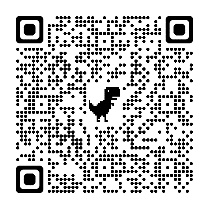 　　　　　　　　　　　 健康チェック用フォーム　　　　　　　　　　　（選手・監督、コーチ・チーム関係者用）